
                          Intyg från tränare/ridlärare/förening för ryttare med profil 39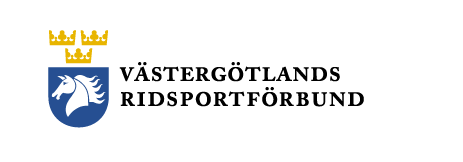 Dressyr div III häst/ponnyNamn på ryttaren: _____________________Lätt E:1Lätt D:1Lätt C:1Lätt B:1Jag intygar att ovan ikryssat dresssyrprogram är läpligt för ryttaren.Signatur: _______________  Namnförtydligande: _________________Din roll:___________________ Datum: ________________